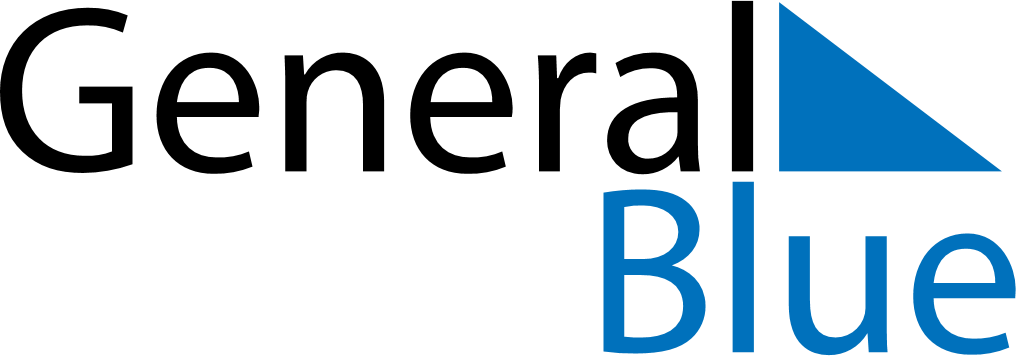 December 2025December 2025December 2025December 2025LatviaLatviaLatviaSundayMondayTuesdayWednesdayThursdayFridayFridaySaturday1234556789101112121314151617181919202122232425262627Christmas EveChristmas DayBoxing DayBoxing Day28293031New Year’s Eve